Администрациясельского поселения Сергиевск муниципального района Сергиевский ПОСТАНОВЛЕНИЕ«7» апреля  2017г.                        № 18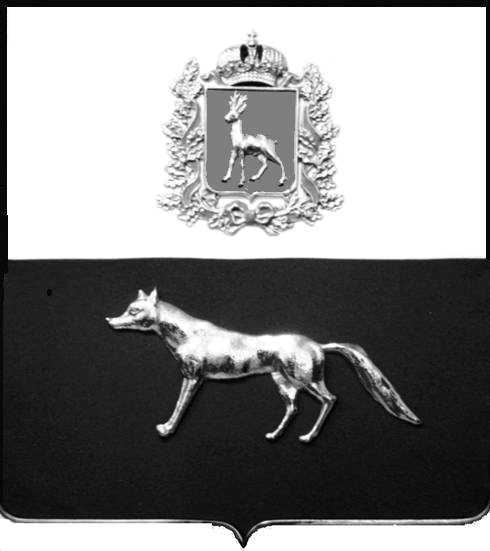 Об утверждении муниципальной программы сельского поселения Сергиевск муниципального района Сергиевский «Формирование современной поселковой среды на 2017 год»В соответствии с Бюджетным кодексом Российской, Федеральным законом Российской Федерации от 6 октября 2003 года №131-ФЗ «Об общих принципах организации местного самоуправления в Российской Федерации», в целях совершенствования системы комплексного благоустройства населенных пунктов поселения и качества жизни населения, администрация сельского поселения Сергиевск муниципального района Сергиевский,ПОСТАНОВЛЯЕТ:Утвердить муниципальную программу сельского поселения Сергиевск муниципального района Сергиевский «Формирование современной поселковой среды на 2017 год» (Приложение № 1).2. Опубликовать настоящее Постановление в газете «Сергиевский вестник».3. Настоящее постановление вступает в силу со дня его официального опубликования.4. Контроль за выполнением настоящего Постановления оставляю за собой.Глава сельского поселения Сергиевск муниципального района Сергиевский				    М.М.АрчибасовПудовкина Е.В.8(84655) 22768 